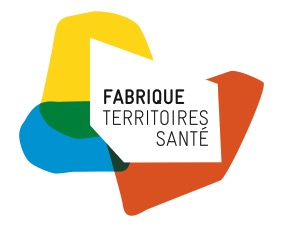 RÉDUIRE LES INÉGALITÉS SOCIALES ET TERRITORIALES D’ACCES AUX SOINSPARTAGEZ VOS ACTIONS LOCALESVous pouvez compléter la fiche-type ci-dessous afin de présenter votre action dans le cadre de notre nouvel appel à contributions.Pour toute question, contactez : Romain Talvas, chargé de projets :romain.talvas@fabrique-territoires-sante.org 07 78 13 56 37.Fiche-action à compléter et envoyer à : romain.talvas@fabrique-territoires-sante.org  VOTRE ACTIONÀ quelle problématique répond votre action ? Dans quel contexte s’inscrit-elle ? Quels sont les objectifs visés par votre action ? Racontez votre projet : quelles actions ont été mises en place ? Où ? Quand ? Comment ?Merci de joindre tout document utile à la présentation de l’action (rapport d’activités, évaluation, contrat local de santé, …)FICHE-IDENTITÉ DE L’ACTIONPorteur·euse de l’action : Territoire d’intervention : (quartier politique de la ville, commune rurale, agglomération, etc.)Cadre(s) d’intervention/politique(s) dans lesquels s’inscrivent l’action : Public visé : Partenaires opérationnel·les : Partenaires financiers :Précisez la gouvernance de l’action : (y a-t-il un comité de pilotage ? un groupe de travail ? si oui, qui les composent ?)RÉSULTATSPar rapport aux objectifs, quels résultats ont été obtenus ? Avez-vous observé des effets inattendus ? (émergence d’une autre problématique, nouveaux·elles partenaires, etc.)Quelles sont les perspectives pour l’action ? (poursuite, redéfinition, développement, arrêt)Si un autre territoire souhaitait reproduire votre action, quels conseils lui donneriez-vous ?(identifiez les conditions de réussite et les obstacles)TERRITOIREVotre action s’inscrit-elle dans une dynamique territoriale de santé ?Un Atelier Santé VilleUn contrat local de santéUn conseil local de santé mentaleAutre (précisez : …………………………………….)Le territoire est-il couvert par un contrat de ville ?OuiNonNe sait pasSi oui, votre action s’inscrit-elle dans le contrat de ville ?OuiNonNe sait pasRESSOURCESY a-t-il des ressources sur lesquelles vous vous êtes appuyés pour appréhender la problématique de votre action ? (références bibliographiques, autres expériences locales, réseau d’acteurs, …)COORDONNNÉESPrénom & NomFonctionOrganismeCourrielTéléphoneAcceptez-vous que ces informations soient diffusées sur le site web de Fabrique Territoires Santé ?OuiNonSous réserve